АДМИНИСТРАЦИЯ ГОРОДА ИШИМАПОСТАНОВЛЕНИЕ 04 февраля  2019 г.                                                                                         № 89О выделении на территории города Ишима специальных мест для размещения печатных агитационных материалов по дополнительным выборам депутата Ишимской городской Думы шестого созыва по одномандатному избирательному округу № 17   В соответствии с частью 7 статьи 57 Избирательного кодекса (Закона) Тюменской области, учитывая предложение Территориальной избирательной комиссии №11 города Ишима: Выделить на территории города Ишима специальные места для размещения печатных агитационных материалов по дополнительным выборам депутата Ишимской городской Думы шестого созыва по одномандатному избирательному округу № 17, согласно приложению к настоящему постановлению.Опубликовать настоящее постановление в газете «Ишимская правда», сетевом издании «Официальные документы города Ишима» (www.ishimdoc.ru) и разместить на официальном сайте муниципального образования.Направить настоящее постановление в Территориальную избирательную комиссию №11 города Ишима.Контроль за исполнением настоящего постановления возложить на руководителя аппарата Главы города Ишима.Глава города			                                                              Ф.Б. ШишкинПриложение к постановлению администрации города Ишима от 04 февраля 2019 года № 89Специальные места для размещения печатных агитационных материалов по дополнительным выборам депутата Ишимской городской Думы шестого созыва по одномандатному избирательному округу №17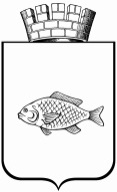 Территория МАУК «Цирковая студия «Мечта» (ул. Чехова,13);Территория МАОУ СОШ №4, ограждение здания (ул. Непомнящего,146).